Features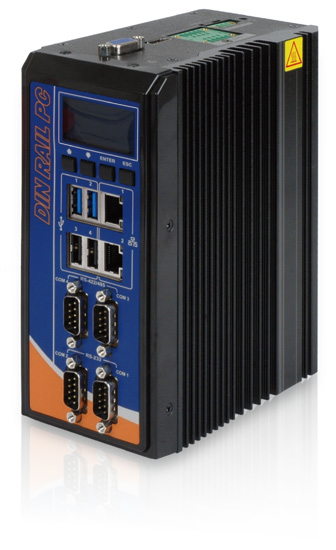 Intel® Atom™ E3845 1.91GHz1 x 2.5'' SATA HDD/SSD drive bayDDR3L 1.35V SO-DIMM supportProgrammable OLED display8-bit digital I/O (4-bit inputs/outputs)IEI iRIS-2400 solution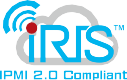 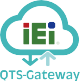 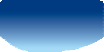 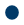 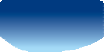 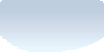 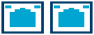 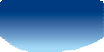 User Friendly Installation  	The DRPC-120 is designed with an easy removable back cover for users to install SATA HDD, PCIe Mini cards, DDR3 memory modules or iRIS-2400 modules conveniently.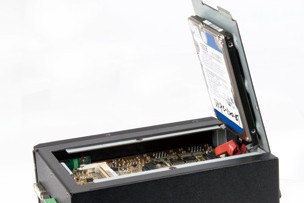 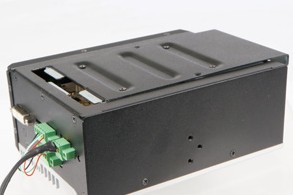 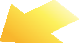 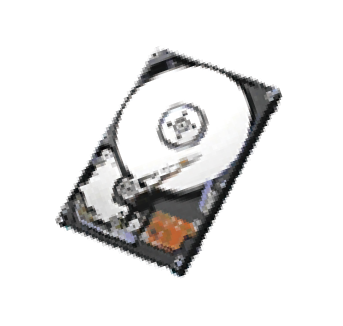 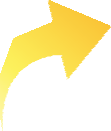 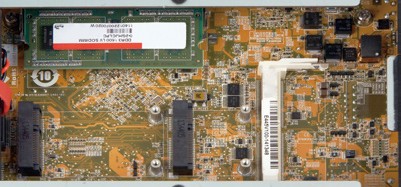 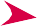 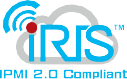 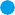 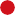 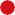 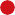 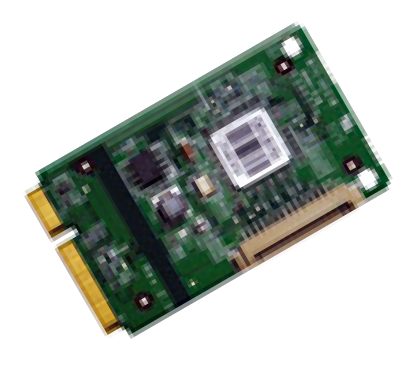 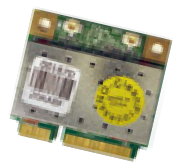 DDR3 SO-DIMM memory1 x 2.5'' SATA 6Gb/s HDD/SSD Bay8-Channel Digital I/O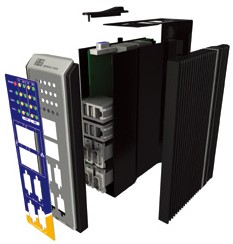 FanlessFull-size PCIe Mini	Half-size PCIe MiniThe DRPC-120 is outfitted with 8-channel (4-bit input and 4-bit output) digital I/O to provide digital input and output signals for control of industrial devices.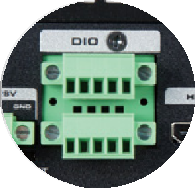 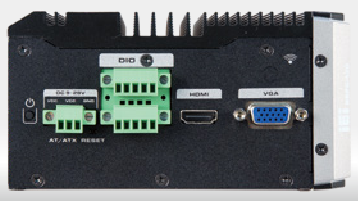 The DRPC-120 series provides the best components for generating less heat, while m aint aining high s y s t em performance. With the fanless design, the DRPC-120 reduces system failure caused by fans and extends the lifetime of the device.iRIS Solution  	By installing the IEI iRIS-2400 module, the DRPC-120 is capable to complete your IoT application through the advanced remote control features, such as power management and control, remote KVM for device status monitoring, sending active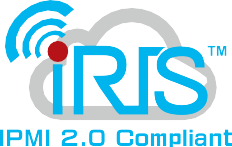 alerts and warning messages by e-mail or SMS.Communication Gateway  	For high surge ESD automation environments, the DRPC series provides isolated digital IO, CAN-bus and serial communication ports.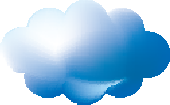 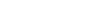 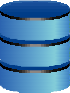 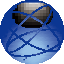 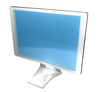 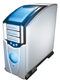 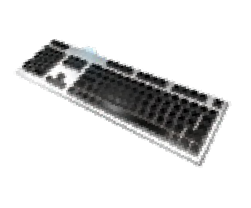 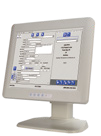 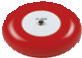 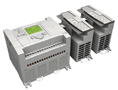 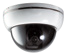 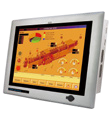 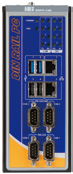 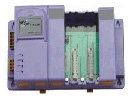 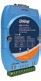 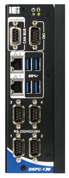 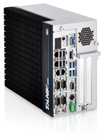 EthernetDatabaseDIN Rail StandardA DIN rail is a metal rail of a standard type widely used for mounting circuit breakers and industrial control equipment inside equipment racks. These products are typically made from cold rolled carbon steel sheet with a zinc-plated and chromated bright surface finish. The term derives from the original specifications having been published by Deutsches Institut für Normung (DIN) in Germany, which have since been adopted as European (EN) and international (ISO) standards.VGAEthernetDIORS-232PC/ERPHMI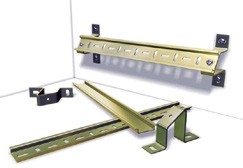 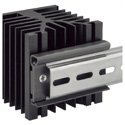 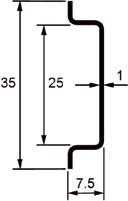 CAN-busRS-422/485ConverterPACDevicesPLCAlarmOLED Indicator Function  	DRPC-120 OLED indicatorProgrammable OLED DisplayUsers can program their own APIs to show any information by the OLED display.Programmable Function KeysUsers can program the four keys to control OLED display.Terminal Screen & Status DisplayIt supports both text format and graphic format.Protocol & Demo Source Code OpenIEI provides the protocol & demo source code for users to program their own usage.Programmable OLED indicatorFunction Keys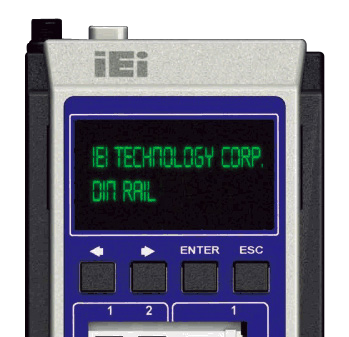 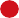 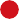 Fully Integrated I/O  	Front View	Top Side View9 V~30 V DC-in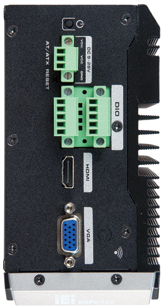 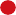 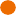 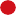 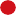 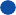 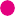 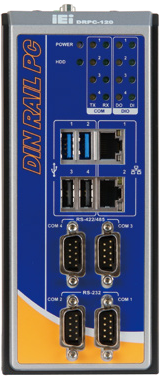 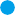 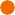 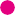 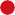 LED indicatorsPower switch2 x LAN2 x USB 3.1Gen 12 x USB 2.0AT/ATX  modeReset8-bit digital I/OHDMI2 x RS-422/485isolated2 x RS-232isolatedVGAAntenna connectorSpecifications* COM port isolation: 3 kV for 1 sec, 2.5 kV for 1 minute** DRPC-120-QGW-E5-LED/4G-R10 has only one Half-size PCIe Mini slotOrdering InformationDimensions (Unit: mm)Options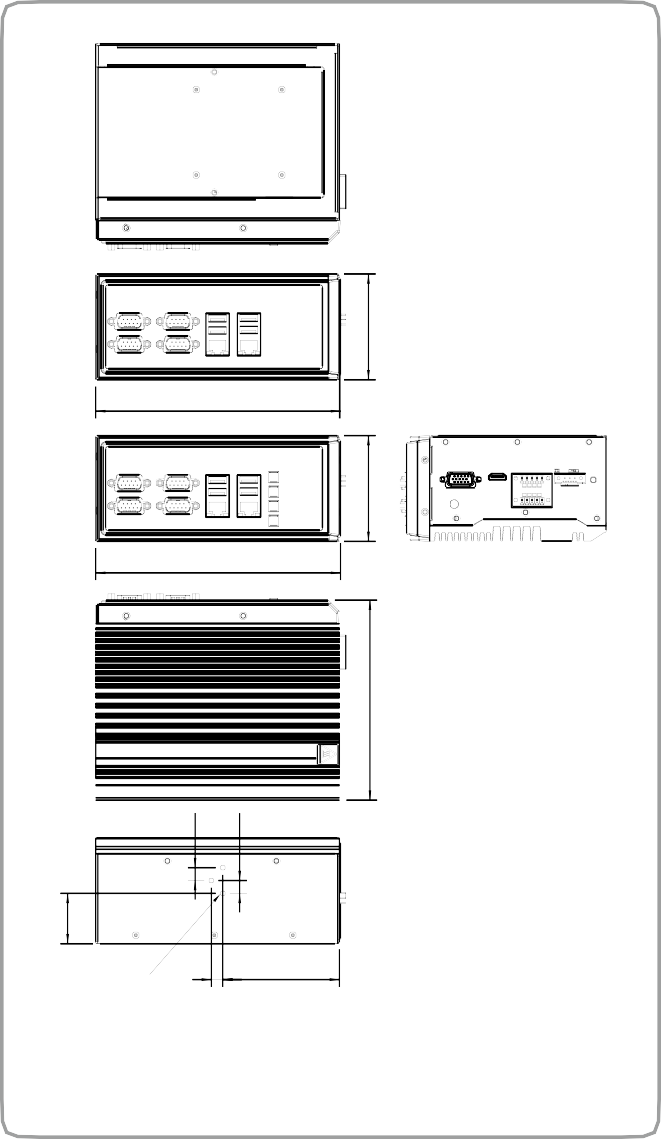 Packing ListModel NameModel NameDRPC-120-BTChassisColorBlackChassisDimensions (WxDxH) (mm)74.08 x 140 x 171.5ChassisSystem FanFanlessChassisChassis ConstructionExtruded aluminum alloysMotherboardCPUIntel® Atom™ E3845 1.91 GHzMotherboardChipsetSoCMotherboardSystem Memory1 x 204-pin DDR3L SO-DIMM 2 GB pre-installed (system max: 8GB)IPMIiRIS Solution1 x iRIS-2400 (optional)StorageHard Drive1 x 2.5'' SATA 3Gb/s HDD/SSD bayStorageCF cardN/AI/O InterfacesUSB 3.1 Gen 1(5Gb/s)2I/O InterfacesUSB 2.02I/O InterfacesEthernet2 x RJ-451 x PCIe GbE by Intel® I210 controller 1 x PCIe GbE by Intel® I211 controllerI/O InterfacesCOM Port2 x RS-232 (DB-9 w/3KV isolation protection*) 2 x RS-422/485 (DB-9 w/3KV isolation protection*)I/O InterfacesDigital I/O8-bit digital I/O, 4-bit input/4-bit outputI/O InterfacesDisplay1 x VGA, 1 x HDMII/O InterfacesResolutionUp to 1920 x 1200 @ 60HzI/O InterfacesWireless1 x 802.11a/b/g/n/ac (optional)I/O InterfacesOther1 x Power Button 1 x Reset Button 1 x AT/ATX SwitchExpansionsPCIe Mini1 x Half-size PCIe Mini slot (w/o USB signal) 1 x Full-size PCIe Mini slot (supports mSATA, colay with SATA)**PowerPower Input3-pin terminal block: 9 V ~ 28 V DCPowerPower Consumption12 V@ 2.1 A(Intel® Atom™ E3845 with 2 GB memory )ReliabilityMountingDIN-railReliabilityOperating Temperature-20ºC ~ 60ºC with air flow (mSATA), 5% ~ 95%, non-condensingReliabilityOperating ShockHalf-sine wave shock 5G, 11ms, 3 shocks per axisReliabilityOperating VibrationMIL-STD-810F 514.5C-2 (with SSD)ReliabilityWeight (Net/Gross)1.4 kg/2.5 kgReliabilitySafety/EMCCE/FCCOSSupported OSMicrosoft® 8,Microsoft® Windows® Embedded Standard 7 EItemPart No.DescriptionOS: Windows Embedded 7DRPC-120- WES7E-R10 (CD-ROM)OS Image with Windows® Embedded Standard 7 E for DRPC-120 Series, CD- ROM, RoHSWireless kitEMB-WIFI-KIT01-R201T1R wifi module kit for embedded system, IEEE802.11a/b/g/n/ac WiFi with Bluetooth 4.0/3.0+HS, 1 x wifi module, 2 x 250mm RF cable, 2 x Antenna, RoHSAdapter63040-010036-210- RSAdapter Power;FSP;FSP036-RHBN3;9NA 0362707;;Vin:90~264VAC;36W;Dim:37.8*89.8*27.0mm;Plug=7.5mm;Cable=1500mm; Erp(NO LOAD 0.075W);Vout:12VDC;Φ2.5/Φ5.5/lock;CCL;RoHSPower Cable32102-026500-100- RSPower cable 200mm, (A) DC jack to (B) 3-pin terminal block P=3.5Power Cord32702-000400-200-RSEuropean power cordDIN-Rail mounting kitDK-DRPC-R10Rugged DIN-Rail mounting kit only for DRPC series